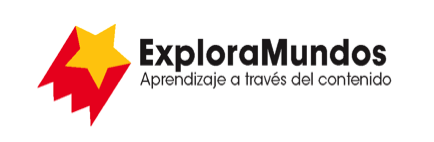 Niveles Q, R, S: Investigaciones
¡No lo tires!Parte 3: Anota los datos
Busca una forma de anotar la información que te permita ver patrones 
en los datos.¡Adáptala a tu información!
Cuando termines, asegúrate de guardar este archivo.Dentro de casaFuera de casa¿Qué desechamos?¿Por qué desechamos esas cosas?¿Qué pasa con los lugares adonde enviamos la basura?¿Cuáles son las mejores cosas para reutilizar?¿Qué cosas se pueden reciclar?¿Qué podemos hacer para ayudar?¿Qué hacen las organizaciones para ayudar?